FIXTURES FOR SATURDAY NOVEMBER 3, 2018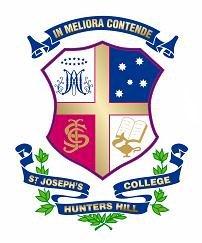 BASKETBALL v SHORE & BARKERCRICKET v SHORE, KNOX & TRINITYROWING  - TRAININGTENNIS v SHOREWATERPOLO v NEWINGTON & SCOTS OTHER ACTIVITIES/SPORTSTeamOppositionVenueTimeBus To Bus FromLunchFirstsShoreSJC Gym11:15amAt GymSecondsShoreSJC Gym10:00amAt GymThirdsShoreSJC Gym9:00amY9 - 12noonFourthsShoreSJC Gym8.00amY9 - 12noonFifthsShoreSJC Outdoor Court 112.00pmY9 – 1.30pmSixthsShoreSJC Outdoor Court 212.00pmY9 – 1.30pmSeventhsShoreSJC Outdoor Court 111.00amY9 – 12.30pmEighthsShoreSJC Outdoor Court 211.00am Y9 – 12.30pmNinthsShoreSJC Outdoor Court 110.00amY9 - 12noonTenthsShoreSJC Outdoor Court 210.00amY9 - 12noonEleventhsShoreSJC Outdoor Court 19.00amY9 - 12noonTwelfthsShoreSJC Outdoor Court 29.00amY9 - 12noonThirteenthsBarker: 14SJC Outdoor Court 18.00amY9 - 12noonFourteenthsBarker: 15SJC Outdoor Court 28.00amY9 - 12noon16AShoreSJC Gym1:00pmY9 - 12noon16BShoreSJC Outdoor Court 412.00pmY9 – 1.30pm16CShoreSJC Outdoor Court 411.00amY9 – 12.30pm16DShoreSJC Outdoor Court 410.00amY9 - 12noon16EShoreSJC Outdoor Court 49.00amY9 - 12noon16FShoreSJC Outdoor Court 48.00amY9 - 12noon15AShoreShore Gym 111.00am 9.45am1.10pmY9 – 2.00pm15BShoreShore Gym 13.00pm 1.45pm4.10pmY9 - 12noon15CShoreShore Gym 12:00pm11.45am3.10pmCut15DShoreShore Gym 11.00pm11.45am3.10pmCut15EShoreShore Gym 112.00pm9.45am1.10pmY9 – 2.00pm15FShoreShore Gym 110.00am7.45am11.10amY9 – 12.30pm15GShoreShore Gym 19.00am7.45am11.10amY9 – 12.30pm14AShoreSJC Outdoor Court 38.00amY9 - 12noon14BShoreSJC Outdoor Court 39.00amY9 - 12noon14CShoreSJC Outdoor Court 310.00amY9 - 12noon14DShoreSJC Outdoor Court 311.00amY9 – 12.30pm14EShoreSJC Outdoor Court 312.00pmY9 – 1.30pm14FShoreSJC Outdoor Court 31.00pm Y9 - 12noonTeamOppositionVenueTimeBus To Bus FromLunchFirstsShoreNorthbridge A10.10am – 5.15pm8.45am5.40pmAt ShoreSecondsShoreSJC No 1 10.10am – 5.15pm At ParkThirdsShoreNorthbridge B1.30pm – 5.30pm12.15pm5.40pm11.45amFourthsShoreSJC No 51.30pm – 5.30pm12noonFifths ShoreSJC No 59.00am – 1.00pm 1.30pmSixthsKnox: 4Gillespie 31.30pm – 5.30pm12.15pm5.40pm11.45amSeventhsShoreCollege A 9.00am – 1.00pm1.30pm16AShoreNorthbridge D1.30pm – 5.30pm12.15pm5.40pm11.45am16BTrinity: BTGS No 39.00am – 1.00pm7.45am1.10pm2.00pm15AShoreNorthbridge D9.00am – 1.00pm7.45am1.10pm1.45pm15BShoreSJC No 39.00am – 1.00pm1.30pm14AShoreNorthbridge B9.00am – 1.00pm 7.45am1.10pm1.45pm14BShoreSJC No 31.30pm – 5.30pm 12noonTeamVenueTimeBus To Bus FromBreakfastSeniors1st & 2nd VIIIs1st & 2nd IVsPenrith5.30am - 4.00pmFri 1.30pmSatTBC5.10am (Boarders)Seniors3rd & 4th IVs3rd VIIIBoat Shed5.50am - 11.30am5.30am  (Boarders)8.45am  (Hot)Year 9s(Year 10 VIIIs)Boat Shed6.10am - 11.00am5.30am  (Boarders)9.00am  (Hot)Year 8s(Year 9 Quads)Boat Shed and Fields7.00am - 10.00am6.30am (Boarders)Year 7s(Year 8 Quads)Boat Shed and Fields7.30am - 10.00am7.00am (Boarders)TeamOppositionVenueTimeBus ToBus FromLunchFirstsShoreSJC 1 – 4 12.15pm CutSecondsShoreShore 1 – 4 12.15pm11.00am5.40pmCut3rds – 4thsShoreShore 5 – 8 8.00am7.00am10.10amY9 – 12noon5ths – 6thsShoreShore 5 – 8 10.00am8.45am12.10pmY9 – 1.00pm7ths Internals SJC 5 – 812.00pm11.45am16A & BShoreShore 1 – 4 8.00am7.00am10.10amY9 – 12noon16C & DShoreShore 1 – 4 10.00am8.45am12.10pmY9 – 1.00pm15A & BShoreSJC 5 – 88.00amY9 – 12noon15C & DShoreSJC 5 – 810.00amY9 – 12.30pm14A & BShoreSJC 1 – 4 8.00amY9 – 12noon14C & DShoreSJC 1 – 4 10.00amY9 – 12.30pmTeamOppositionVenueTimeBus To Bus FromLunch1stsNewingtonNewington Pool9.20am8.00am11.10amY9 – 12noon2ndsNewingtonNewington Pool10.10am8.00am11.10amY9 – 12noon3rdsScotsKnox Pool 19.30am8.15am11.00amY9 – 12noon16AScotsKnox Pool 110.10am8.15am11.00amY9 – 12noon16BScotsKnox Pool 211.15am10.00am12.45pmY9 – 1.45pm15sScotsKnox Pool 211.55am10.00am12.45pmY9 – 1.45pm14ANewingtonNewington Pool8.00am7.00am9.30amY9 – 12noon14BNewingtonNewington Pool8.40am7.00am9.30amY9 – 12noonSport  ActivityVenueTimeBus To Bus FromLunchGolfSt Patrick’sAvondale Pymble11.30am – 4.30pm 11.30am4.00pmCutSwimmingSquadLane Cove 6.40am - 9.00am6.45am8.35am12noonSurf Life SavingPatrol  Queenscliff Beach9.00am – 12.00pm8.15am12.15pm1.00pm